Guía N°5 segundo semestre 2020Explorando las habilidades motrices básicasNombre: 	Curso: 2° Básico					Fecha: 19 al 30 de oct. 2020Objetivo de la guía: Aplicar las habilidades motrices básicas de locomoción, y equilibrio, en diferentes situaciones presentadas.OA de unidad: OA1 OA6 OA11Asignatura: Educación Física y salud.             Profesor: Jorge Felipe Muñoz SalazarWhatsApp: +56954353102 		Correo: jmunoz@pedrodevaldivia-temuco.clInstrucciones: Lee junto a un adulto y desarrolla las actividades.Observa y pinta  si es un hábito de vida saludable, pinta  si no es un habito de vida saludable.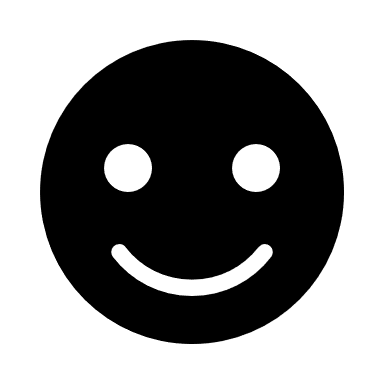 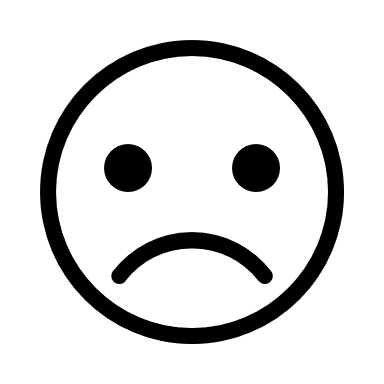 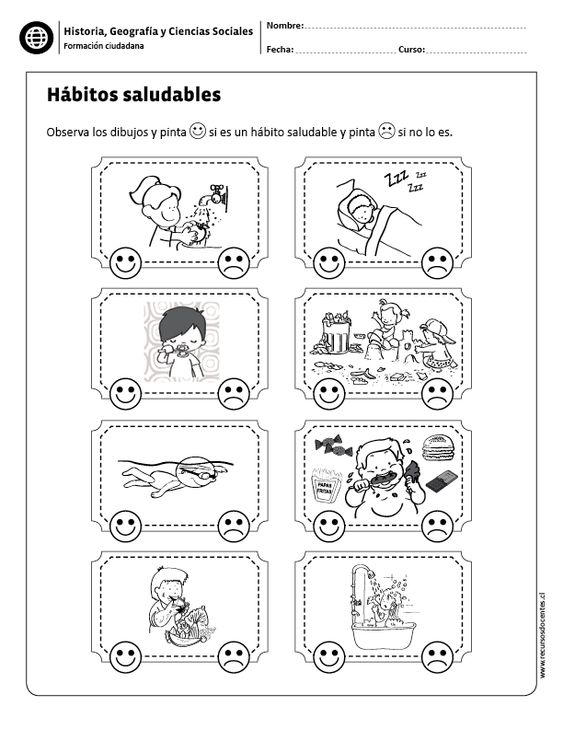 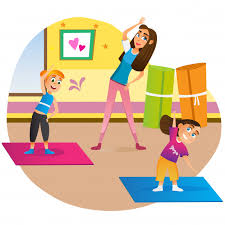 